H O T Ă R Â R E A  Nr. 131din  26 noiembrie 2015privind  aprobarea rectificării bugetului de venituri și cheltuieli al Spitalului Municipal Dej pe anul 2015Consiliul local al Municipiului Dej, întrunit în ședința ordinară din data de 26 noiembrie 2015,     Având în vedere proiectul de hotărâre, prezentat din iniţiativa primarului Municipiului Dej, întocmit în baza Raportului Nr. 22.976 din data de  20 noiembrie 2015, al Direcţiei Economice din cadrul Primăriei Municipiului Dej prin care se supune spre aprobare rectificarea bugetului de venituri și cheltuieli al  Spitalului Municipal Dej, pe anul 2015, proiect avizat favorabil în şedinţa de lucru a comisiei economice din data de 26 noiembrie 2015;În conformitate cu prevederile ’art. 19’, alin. (2) din Legea Nr. 273/2006 – lege privind finanțele publice locale, cu modificările și completările ulterioare;Ținând cont de prevederile ’art. 36’, alin. (4), lit. a) și ’art. 45’, alin. (2), lit. a) din Legea Nr. 215/2001 privind administrația publică locală, republicată, cu modificările și completările ulterioare,H O T Ă R Ă Ş T E: 	Art. 1.  Aprobă rectificarea bugetului Spitalului Municipal Dej pe anul 2015 în sumă de 521,85 mii lei, astfel:	TOTAL venituri ………………………………………………..   521,85 mii lei	31.10.03 Venituri din dobânzi …………………………………………   - 1 mii lei	33.10.21 Venituri din contractele încheiate cu C.J.A.S.           522,85 mii lei	TOTAL cheltuieli ………………………………………………   521,85 mii lei	Cod 66.10.20 Bunuri și servicii ………………………………………..   521,85 mii lei	Art. 2. Cu ducerea la îndeplinire a prevederilor prezentei hotărâri se încredințează Spitalul Municipal Dej și Direcția Economică din cadrul Primăriei Municipiului Dej.Preşedinte de şedinţă,Zanc GavrilNr. consilieri în funcţie -  19						Nr. consilieri prezenţi   -  18 Nr. voturi pentru	   -  18	Nr. voturi împotrivă	   -   	Abţineri	               -  			        Contrasemnează							               Secretar,						                                                                      Jur. Pop Cristina   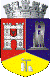 ROMÂNIAJUDEŢUL CLUJCONSILIUL LOCAL AL MUNICIPIULUI DEJStr. 1 Mai nr. 2, Tel.: 0264/211790*, Fax 0264/223260, E-mail: primaria@dej.ro